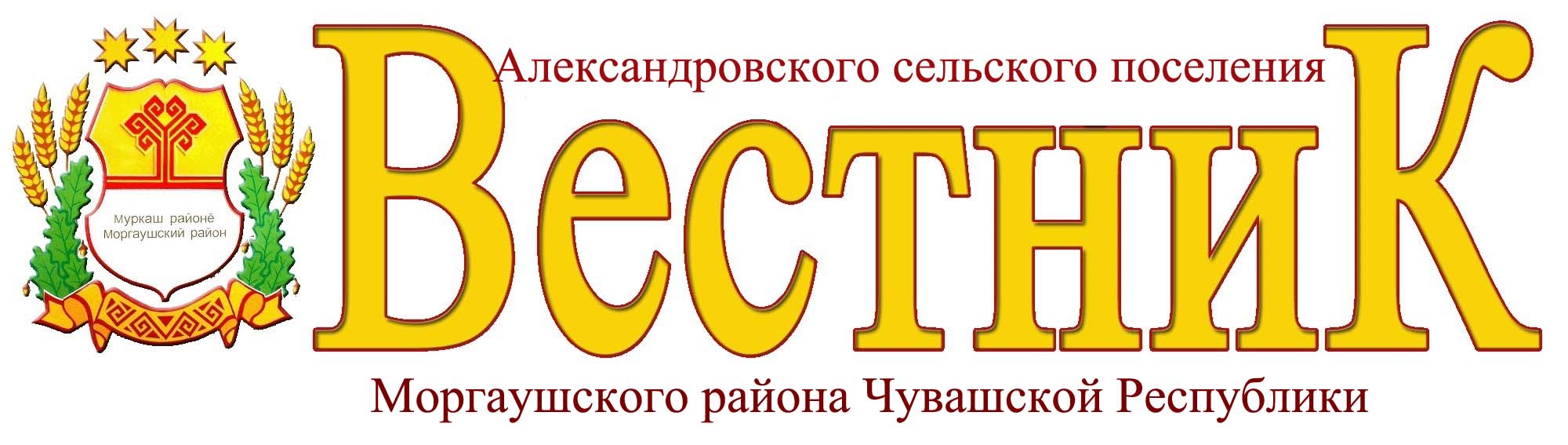 22октября2021 года№17	Газета органов местного самоуправления Александровского сельского поселения  Моргаушского района Чувашской РеспубликиПостановление администрации Александровского сельского поселения Моргаушского района Чувашской Республики №32  от 18 октября 2021 годаВ соответствии с Национальной стратегией противодействия коррупции, утвержденной Указом Президента Российской Федерации от 13.04.2010г. №460, Указом Президента Российской Федерации от 16.08.2021 N 478 "О национальном плане противодействия коррупции на 2021 - 2024 годы", Федеральным законом от 25.12.2008 N 273-ФЗ "О противодействии коррупции" и в целях создания эффективных условий для недопущения коррупции в Александровском сельском поселении Моргаушского районе Чувашской Республики, ее влияния на деятельность органа местного самоуправления Александровского сельского поселения Моргаушского района Чувашской Республики, обеспечения законных прав и интересов граждан и организаций, администрация Александровского сельского поселения Моргаушского района Чувашской Республики  п о с т а н о в л я е т: 1.  Утвердить прилагаемый План мероприятий по противодействию коррупции в Александровском сельском поселении Моргаушского района Чувашской Республики на 2021 – 2024 годы.2.   Признать утратившим силу постановление администрации Александровского сельского поселения Моргаушского района Чувашской Республики  от 05.04.2021  №10 «Об утверждении Плана мероприятий по противодействию коррупции в  Александровском сельском поселении Моргаушского района Чувашской Республики на 2021-2023 годы».3.   Контроль за исполнением настоящего постановления возлагаю на себя.Глава Александровского сельского поселения	 			               В.А.ВолковПланмероприятий по противодействию коррупции в Александровском сельском поселении Моргаушского района Чувашской Республики на 2021-2024 годыРешение Собрания депутатов Александровского сельского поселения Моргаушского района Чувашской Республики №С-15/1  от 18 октября 2021 годаО частичной замене дотации на выравнивание бюджетной обеспеченности Александровского сельского поселения Моргаушского района Чувашской Республики дополнительным нормативом отчислений от налога на доходы физических лиц	1. В соответствии с пунктом 4 статьи 137 Бюджетного кодекса Российской Федерации, пунктом 12 статьи 17.3 Закона Чувашской Республики от 23.07.2001 № 36 «О регулировании бюджетных правоотношений в Чувашской Республике» Собрание депутатов  Александровского сельского поселения Моргаушского района Чувашской Республики решило согласовать частичную замену дотации на выравнивание бюджетной обеспеченности Александровского сельского поселения Моргаушского района Чувашской Республики, планируемой к утверждению в районном бюджете Моргаушского района Чувашской Республики на 2022 год и на плановый период 2023 и 2024 годов, дополнительным нормативом отчислений от налога на доходы физических лиц в 2022 году в бюджет Александровского сельского поселения Моргаушского района Чувашской Республики от объема поступлений, подлежащего зачислению в консолидированный бюджет Чувашской Республики от указанного налога, в размере 1,0 процента.2. Настоящее решение вступает в силу после его официального опубликования.Глава Александровского сельского поселения                                                              В.А.Волков        Об  утверждении Плана мероприятий по противодействии коррупции в Александровском сельском поселении Моргаушского района Чувашской Республики на 2021-2024 годыУтвержден постановлением администрации Александровского сельского поселения Моргаушского района Чувашской Республики от 18.10.2021г. №32Nп/пМероприятияОтветственные исполнителиОтветственные исполнителиОтветственные исполнителиСрок выполнения1.Обеспечение деятельности:Обеспечение деятельности:Обеспечение деятельности:Обеспечение деятельности:1.2.Комиссии по соблюдению требований к служебному поведению и урегулированию конфликта интересов муниципальных служащих, замещающих должности муниципальной службы в  администрации Александровского сельского поселения Комиссии по соблюдению требований к служебному поведению и урегулированию конфликта интересов муниципальных служащих, замещающих должности муниципальной службы в  администрации Александровского сельского поселения Ответственный за работу по профилактике коррупционных и иных правонарушений администрации Александровского сельского поселения Моргаушского района Чувашской РеспубликиОтветственный за работу по профилактике коррупционных и иных правонарушений администрации Александровского сельского поселения Моргаушского района Чувашской Республикипо мере необходимости1.3.Комиссий по соблюдению требований к служебному поведению муниципальных служащих, осуществляющих полномочия представителя нанимателя (работодателя), и урегулированию конфликта интересовКомиссий по соблюдению требований к служебному поведению муниципальных служащих, осуществляющих полномочия представителя нанимателя (работодателя), и урегулированию конфликта интересовОтветственный за работу по профилактике коррупционных и иных правонарушений администрации Александровского сельского поселения Моргаушского района Чувашской РеспубликиОтветственный за работу по профилактике коррупционных и иных правонарушений администрации Александровского сельского поселения Моргаушского района Чувашской Республикипо мере необходимости1.4.Комиссий по соблюдению требований к служебному поведению лиц, замещающих муниципальные должности, и урегулированию конфликта интересовКомиссий по соблюдению требований к служебному поведению лиц, замещающих муниципальные должности, и урегулированию конфликта интересовОтветственный за работу по профилактике коррупционных и иных правонарушений администрации Александровского сельского поселения Моргаушского района Чувашской РеспубликиОтветственный за работу по профилактике коррупционных и иных правонарушений администрации Александровского сельского поселения Моргаушского района Чувашской Республикипо мере необходимости2.Совершенствование муниципальных правовых актов по вопросам противодействия коррупции в органах местного самоуправления Моргаушского районаСовершенствование муниципальных правовых актов по вопросам противодействия коррупции в органах местного самоуправления Моргаушского районаОтветственный за работу по профилактике коррупционных и иных правонарушений администрации Александровского сельского поселения Моргаушского района Чувашской РеспубликиОтветственный за работу по профилактике коррупционных и иных правонарушений администрации Александровского сельского поселения Моргаушского района Чувашской Республикив течение года3.Проведение мониторинга хода реализации мер по противодействию коррупции в органах местного самоуправления Моргаушского районаПроведение мониторинга хода реализации мер по противодействию коррупции в органах местного самоуправления Моргаушского района3.Проведение мониторинга хода реализации мер по противодействию коррупции в органах местного самоуправления Моргаушского районаПроведение мониторинга хода реализации мер по противодействию коррупции в органах местного самоуправления Моргаушского района3.Проведение мониторинга хода реализации мер по противодействию коррупции в органах местного самоуправления Моргаушского районаПроведение мониторинга хода реализации мер по противодействию коррупции в органах местного самоуправления Моргаушского районаОтветственный за работу по профилактике коррупционных и иных правонарушений администрации Александровского сельского поселения Моргаушского района Чувашской РеспубликиОтветственный за работу по профилактике коррупционных и иных правонарушений администрации Александровского сельского поселения Моргаушского района Чувашской Республикиежеквартально  4.Проведение семинаров-совещаний, круглых столов:Проведение семинаров-совещаний, круглых столов:Проведение семинаров-совещаний, круглых столов:Проведение семинаров-совещаний, круглых столов:Проведение семинаров-совещаний, круглых столов:4.1.с муниципальными служащими, замещающими должности муниципальной службы в администрации Александровского сельского поселения, по вопросам профилактики коррупционных правонарушенийс муниципальными служащими, замещающими должности муниципальной службы в администрации Александровского сельского поселения, по вопросам профилактики коррупционных правонарушенийОтветственный за работу по профилактике коррупционных и иных правонарушений администрации Александровского сельского поселения Моргаушского района Чувашской РеспубликиОтветственный за работу по профилактике коррупционных и иных правонарушений администрации Александровского сельского поселения Моргаушского района Чувашской Республикиежеквартально5.Проведение анализа:Проведение анализа:5.1.сведений о доходах, расходах, об имуществе и обязательствах имущественного характера, представленных муниципальными служащими, замещающими должности муниципальной службы в администрации Александровского сельского поселения  Моргаушского районасведений о доходах, расходах, об имуществе и обязательствах имущественного характера, представленных муниципальными служащими, замещающими должности муниципальной службы в администрации Александровского сельского поселения  Моргаушского районаОтветственный за работу по профилактике коррупционных и иных правонарушений администрации Александровского сельского поселения  Моргаушского района Чувашской РеспубликиОтветственный за работу по профилактике коррупционных и иных правонарушений администрации Александровского сельского поселения  Моргаушского района Чувашской Республикис 01 июня по 31 июля ежегодно5.2.обращений граждан на предмет наличия в них информации о фактах коррупции со стороны муниципальных служащих, замещающих должности муниципальной службы в администрации Александровского сельского поселения  Моргаушского района, и принятие по его результатам организационных мер, направленных на предупреждение подобных фактовобращений граждан на предмет наличия в них информации о фактах коррупции со стороны муниципальных служащих, замещающих должности муниципальной службы в администрации Александровского сельского поселения  Моргаушского района, и принятие по его результатам организационных мер, направленных на предупреждение подобных фактовОтветственный за работу по профилактике коррупционных и иных правонарушений администрации Александровского сельского поселения  Моргаушского района Чувашской РеспубликиОтветственный за работу по профилактике коррупционных и иных правонарушений администрации Александровского сельского поселения  Моргаушского района Чувашской Республикив течение года5.3.соблюдения муниципальными служащими, замещающими должности муниципальной службы в администрации Александровского сельского поселения  Моргаушского района, запретов, ограничений и требований, установленных в целях противодействия коррупции, в том числе касающихся получения подарков, выполнения иной оплачиваемой работы, обязанности уведомлять об обращениях в целях склонения к совершению коррупционных правонарушенийсоблюдения муниципальными служащими, замещающими должности муниципальной службы в администрации Александровского сельского поселения  Моргаушского района, запретов, ограничений и требований, установленных в целях противодействия коррупции, в том числе касающихся получения подарков, выполнения иной оплачиваемой работы, обязанности уведомлять об обращениях в целях склонения к совершению коррупционных правонарушенийответственный специалист администрации Александровского сельского поселения ответственный специалист администрации Александровского сельского поселения в течение года5.4.Проведение работы по выявлению случаев несоблюдения лицами, замещающими должности муниципальной службы в администрации Александровского сельского поселения  Моргаушского района, возникновения конфликта интересов, одной из сторон которого являются лица, замещающие должности муниципальной службы в администрации Александровского сельского поселения районаПроведение работы по выявлению случаев несоблюдения лицами, замещающими должности муниципальной службы в администрации Александровского сельского поселения  Моргаушского района, возникновения конфликта интересов, одной из сторон которого являются лица, замещающие должности муниципальной службы в администрации Александровского сельского поселения районаответственный специалист администрации Александровского сельского поселения  Моргаушского районаответственный специалист администрации Александровского сельского поселения  Моргаушского районав течение года6.Обеспечение проверок:Обеспечение проверок:Обеспечение проверок:6.1достоверности и полноты сведений о доходах, об имуществе и обязательствах имущественного характера, представленных гражданами, претендующими на замещение должностей муниципальной службы в администрации Александровского сельского поселения Моргаушского районадостоверности и полноты сведений о доходах, об имуществе и обязательствах имущественного характера, представленных гражданами, претендующими на замещение должностей муниципальной службы в администрации Александровского сельского поселения Моргаушского районаОтветственный за работу по профилактике коррупционных и иных правонарушений администрации Александровского сельского поселения Моргаушского района Чувашской РеспубликиОтветственный за работу по профилактике коррупционных и иных правонарушений администрации Александровского сельского поселения Моргаушского района Чувашской Республикипо мере необходимости6.2достоверности и полноты сведений о доходах, расходах, об имуществе и обязательствах имущественного характера, представленных лицами, замещающими должности муниципальной службы в администрации Александровского сельского поселения Моргаушского района, осуществление полномочий по которым влечет за собой обязанность представлять сведения о доходах, об имуществе и обязательствах имущественного характера, а также достоверности и полноты иных сведений, представляемых указанными лицами в соответствии с нормативными правовыми актами Российской Федерации и нормативными правовыми актами Чувашской Республикидостоверности и полноты сведений о доходах, расходах, об имуществе и обязательствах имущественного характера, представленных лицами, замещающими должности муниципальной службы в администрации Александровского сельского поселения Моргаушского района, осуществление полномочий по которым влечет за собой обязанность представлять сведения о доходах, об имуществе и обязательствах имущественного характера, а также достоверности и полноты иных сведений, представляемых указанными лицами в соответствии с нормативными правовыми актами Российской Федерации и нормативными правовыми актами Чувашской РеспубликиОтветственный за работу по профилактике коррупционных и иных правонарушений администрации Александровского сельского поселения Моргаушского района Чувашской РеспубликиОтветственный за работу по профилактике коррупционных и иных правонарушений администрации Александровского сельского поселения Моргаушского района Чувашской Республикис 1 июня по             31 декабря ежегодно6.3соблюдения лицами, замещающими должности муниципальной службы в администрации Александровского сельского поселения Моргаушского района, запретов, ограничений и требований, установленных в целях противодействия коррупциисоблюдения лицами, замещающими должности муниципальной службы в администрации Александровского сельского поселения Моргаушского района, запретов, ограничений и требований, установленных в целях противодействия коррупцииОтветственный за работу по профилактике коррупционных и иных правонарушений администрации Александровского сельского поселения Моргаушского района Чувашской РеспубликиОтветственный за работу по профилактике коррупционных и иных правонарушений администрации Александровского сельского поселения Моргаушского района Чувашской Республикив течение года6.4соблюдения гражданами, замещавшими должности муниципальной службы в администрации Александровского сельского поселения Моргаушского района, ограничений при заключении ими после увольнения с муниципальной службы трудового договора и (или) гражданско-правового договора в случаях, предусмотренных федеральными законамисоблюдения гражданами, замещавшими должности муниципальной службы в администрации Александровского сельского поселения Моргаушского района, ограничений при заключении ими после увольнения с муниципальной службы трудового договора и (или) гражданско-правового договора в случаях, предусмотренных федеральными законамиОтветственный за работу по профилактике коррупционных и иных правонарушений администрации Александровского сельского поселения Моргаушского района Чувашской РеспубликиОтветственный за работу по профилактике коррупционных и иных правонарушений администрации Александровского сельского поселения Моргаушского района Чувашской Республикив течение года7.Подготовка предложений о направлении запросов о проведении оперативно-розыскных мероприятий Главе Чувашской Республики в соответствии с постановлением Кабинета Министров Чувашской Республики от 23 мая . № 192 «Об утверждении Порядка проверки достоверности и полноты сведений, представляемых гражданами, претендующими на замещение должностей муниципальной службы в Чувашской Республике, и муниципальными служащими в Чувашской Республике, и соблюдения муниципальными служащими в Чувашской Республике требований к служебному поведению»Подготовка предложений о направлении запросов о проведении оперативно-розыскных мероприятий Главе Чувашской Республики в соответствии с постановлением Кабинета Министров Чувашской Республики от 23 мая . № 192 «Об утверждении Порядка проверки достоверности и полноты сведений, представляемых гражданами, претендующими на замещение должностей муниципальной службы в Чувашской Республике, и муниципальными служащими в Чувашской Республике, и соблюдения муниципальными служащими в Чувашской Республике требований к служебному поведению»Ответственный за работу по профилактике коррупционных и иных правонарушений администрации Александровского сельского поселения Моргаушского района Чувашской РеспубликиОтветственный за работу по профилактике коррупционных и иных правонарушений администрации Александровского сельского поселения Моргаушского района Чувашской Республикипо мере необходимости8.Подготовка предложений о направлении запросов в кредитные организации, налоговые органы Российской Федерации и органы, осуществляющие государственную регистрацию прав на недвижимое имущество и сделок с ним, при проведении проверочных мероприятийПодготовка предложений о направлении запросов в кредитные организации, налоговые органы Российской Федерации и органы, осуществляющие государственную регистрацию прав на недвижимое имущество и сделок с ним, при проведении проверочных мероприятийОтветственный за работу по профилактике коррупционных и иных правонарушений администрации Александровского сельского поселения Моргаушского района Чувашской РеспубликиОтветственный за работу по профилактике коррупционных и иных правонарушений администрации Александровского сельского поселения Моргаушского района Чувашской Республикипо мере необходимости9.Подготовка предложений о применении конкретной меры ответственности к муниципальным служащим, замещающим должности муниципальной службы в администрации Александровского сельского поселения Моргаушского района, по каждому установленному факту несоблюдения ими ограничений и запретов, требований о предотвращении и урегулировании конфликта интересов и неисполнения обязанностей, установленных в целях противодействия коррупции, в том числе с использованием процедуры увольнения в связи с утратой доверияПодготовка предложений о применении конкретной меры ответственности к муниципальным служащим, замещающим должности муниципальной службы в администрации Александровского сельского поселения Моргаушского района, по каждому установленному факту несоблюдения ими ограничений и запретов, требований о предотвращении и урегулировании конфликта интересов и неисполнения обязанностей, установленных в целях противодействия коррупции, в том числе с использованием процедуры увольнения в связи с утратой доверияОтветственный за работу по профилактике коррупционных и иных правонарушений администрации Александровского сельского поселения Моргаушского района Чувашской РеспубликиОтветственный за работу по профилактике коррупционных и иных правонарушений администрации Александровского сельского поселения Моргаушского района Чувашской Республикипо мере необходимости10.Проведение антикоррупционной экспертизы муниципальных правовых актов администрации Александровского сельского поселения Моргаушского районаПроведение антикоррупционной экспертизы муниципальных правовых актов администрации Александровского сельского поселения Моргаушского районаОтветственный за работу по профилактике коррупционных и иных правонарушений администрации Александровского сельского поселения Моргаушского района Чувашской РеспубликиОтветственный за работу по профилактике коррупционных и иных правонарушений администрации Александровского сельского поселения Моргаушского района Чувашской Республикив течении года11.Взаимодействие с правоохранительными и иными государственными органами по вопросам противодействия коррупции Взаимодействие с правоохранительными и иными государственными органами по вопросам противодействия коррупции Ответственный за работу по профилактике коррупционных и иных правонарушений администрации Александровского сельского поселения Моргаушского района Чувашской РеспубликиОтветственный за работу по профилактике коррупционных и иных правонарушений администрации Александровского сельского поселения Моргаушского района Чувашской Республикив течении года12.Мониторинг цен товаров, работ, услуг при осуществлении закупок товаров, работ, услуг для обеспечения муниципальных нужд администрации Александровского сельского поселения Моргаушского районаМониторинг цен товаров, работ, услуг при осуществлении закупок товаров, работ, услуг для обеспечения муниципальных нужд администрации Александровского сельского поселения Моргаушского районаОтветственный специалист администрации Александровского сельского поселения Моргаушского района Чувашской РеспубликиОтветственный специалист администрации Александровского сельского поселения Моргаушского района Чувашской Республикив течении года13.Обеспечение эффективности бюджетных расходов при осуществлении закупок товаров, работ, услуг для обеспечения муниципальных нужд администрации Александровского сельского поселения Моргаушского районаОбеспечение эффективности бюджетных расходов при осуществлении закупок товаров, работ, услуг для обеспечения муниципальных нужд администрации Александровского сельского поселения Моргаушского районаОтветственный специалист администрации Александровского сельского поселения Моргаушского района Чувашской РеспубликиОтветственный специалист администрации Александровского сельского поселения Моргаушского района Чувашской Республикив течении года14.Проведение мероприятий по устранению случаев участия на стороне поставщиков продукции для обеспечения муниципальных нужд администрации Александровского сельского поселения Моргаушского района близких родственников муниципальных служащих, а также лиц, которые могут оказать прямое влияние на процесс формирования, размещения и контроля за осуществлением закупок товаров, работ, услуг для обеспечения муниципальных нужд администрации Александровского сельского поселения Моргаушского районаПроведение мероприятий по устранению случаев участия на стороне поставщиков продукции для обеспечения муниципальных нужд администрации Александровского сельского поселения Моргаушского района близких родственников муниципальных служащих, а также лиц, которые могут оказать прямое влияние на процесс формирования, размещения и контроля за осуществлением закупок товаров, работ, услуг для обеспечения муниципальных нужд администрации Александровского сельского поселения Моргаушского районаОтветственный специалист администрации Александровского сельского поселения Моргаушского района Чувашской РеспубликиОтветственный специалист администрации Александровского сельского поселения Моргаушского района Чувашской Республикив течение года15.Организация работы по формированию кадрового резерва и повышение эффективности его использованияОрганизация работы по формированию кадрового резерва и повышение эффективности его использованияОтветственный за работу по профилактике коррупционных и иных правонарушений администрации Александровского сельского поселения Моргаушского района Чувашской РеспубликиОтветственный за работу по профилактике коррупционных и иных правонарушений администрации Александровского сельского поселения Моргаушского района Чувашской Республикив течение года16.Проведение работы по разъяснению муниципальным служащим, увольняющимся с муниципальной службы в администрации Александровского сельского поселения Моргаушского района, о необходимости соблюдения ограничений при заключении ими после увольнения с муниципальной службы трудового договора и (или) гражданско-правового договора в случаях, предусмотренных федеральными законамиПроведение работы по разъяснению муниципальным служащим, увольняющимся с муниципальной службы в администрации Александровского сельского поселения Моргаушского района, о необходимости соблюдения ограничений при заключении ими после увольнения с муниципальной службы трудового договора и (или) гражданско-правового договора в случаях, предусмотренных федеральными законамиОтветственный за работу по профилактике коррупционных и иных правонарушений администрации Александровского сельского поселения Моргаушского района Чувашской РеспубликиОтветственный за работу по профилактике коррупционных и иных правонарушений администрации Александровского сельского поселения Моргаушского района Чувашской Республикипо мере необходимости17.Проведение работы по формированию у муниципальных служащих, замещающих должности муниципальной службы в  администрации Александровского сельского поселения Моргаушского района, отрицательного отношения к коррупцииПроведение работы по формированию у муниципальных служащих, замещающих должности муниципальной службы в  администрации Александровского сельского поселения Моргаушского района, отрицательного отношения к коррупцииОтветственный за работу по профилактике коррупционных и иных правонарушений администрации Александровского сельского поселения Моргаушского района Чувашской РеспубликиОтветственный за работу по профилактике коррупционных и иных правонарушений администрации Александровского сельского поселения Моргаушского района Чувашской Республикипостоянно18.Обеспечение эффективного взаимодействия администрации Александровского сельского поселения Моргаушского района Чувашской Республики с институтами гражданского общества по вопросам противодействия коррупцииОбеспечение эффективного взаимодействия администрации Александровского сельского поселения Моргаушского района Чувашской Республики с институтами гражданского общества по вопросам противодействия коррупцииОтветственный за работу по профилактике коррупционных и иных правонарушений администрации Александровского сельского поселения Моргаушского района Чувашской РеспубликиОтветственный за работу по профилактике коррупционных и иных правонарушений администрации Александровского сельского поселения Моргаушского района Чувашской РеспубликиПостоянно19.Обновление на официальном сайте администрации Александровского сельского поселения Моргаушского района в информационно-телекоммуникационной сети «Интернет» раздела по противодействию коррупцииОбновление на официальном сайте администрации Александровского сельского поселения Моргаушского района в информационно-телекоммуникационной сети «Интернет» раздела по противодействию коррупцииОтветственный за работу по профилактике коррупционных и иных правонарушений администрации Александровского сельского поселения Моргаушского района Чувашской РеспубликиОтветственный за работу по профилактике коррупционных и иных правонарушений администрации Александровского сельского поселения Моргаушского района Чувашской РеспубликиПостоянно20.Направление материалов в случае нарушения муниципальными служащими законодательства о противодействии коррупции или несоблюдения требований к служебному поведению в  Комиссию по соблюдению требований к служебному поведению муниципальных служащих и урегулированию конфликта интересовНаправление материалов в случае нарушения муниципальными служащими законодательства о противодействии коррупции или несоблюдения требований к служебному поведению в  Комиссию по соблюдению требований к служебному поведению муниципальных служащих и урегулированию конфликта интересовОтветственный за работу по профилактике коррупционных и иных правонарушений администрации Александровского сельского поселения Моргаушского района Чувашской РеспубликиОтветственный за работу по профилактике коррупционных и иных правонарушений администрации Александровского сельского поселения Моргаушского района Чувашской Республикипо мере выявления фактов21.Привлечение муниципальных служащих к участию в обсуждении и разработке нормативных правовых актов по вопросам противодействия коррупцииПривлечение муниципальных служащих к участию в обсуждении и разработке нормативных правовых актов по вопросам противодействия коррупцииОтветственный за работу по профилактике коррупционных и иных правонарушений администрации Александровского сельского поселения Моргаушского района Чувашской РеспубликиОтветственный за работу по профилактике коррупционных и иных правонарушений администрации Александровского сельского поселения Моргаушского района Чувашской РеспубликиПостоянно22.Участие в семинарах-совещаниях, круглых столах, с муниципальными служащими, ответственными за работу по профилактике коррупционных и иных правонарушений, проводимых органами местного самоуправления районаУчастие в семинарах-совещаниях, круглых столах, с муниципальными служащими, ответственными за работу по профилактике коррупционных и иных правонарушений, проводимых органами местного самоуправления районаОтветственный за работу по профилактике коррупционных и иных правонарушений администрации Александровского сельского поселения Моргаушского района Чувашской РеспубликиОтветственный за работу по профилактике коррупционных и иных правонарушений администрации Александровского сельского поселения Моргаушского района Чувашской РеспубликиПостоянно23.Определение ответственного лица в администрации Александровского сельского поселения Моргаушского района за профилактику коррупционных и иных правонарушенийОпределение ответственного лица в администрации Александровского сельского поселения Моргаушского района за профилактику коррупционных и иных правонарушенийОтветственный за работу по профилактике коррупционных и иных правонарушений администрации Александровского сельского поселения Моргаушского района Чувашской РеспубликиОтветственный за работу по профилактике коррупционных и иных правонарушений администрации Александровского сельского поселения Моргаушского района Чувашской РеспубликиПо мере необходимости24.Ознакомление при приеме на работу с нормами, содержащими правила антикоррупционного поведения на муниципальной службе, под росписьОзнакомление при приеме на работу с нормами, содержащими правила антикоррупционного поведения на муниципальной службе, под росписьОтветственный за работу по профилактике коррупционных и иных правонарушений администрации Александровского сельского поселения Моргаушского района Чувашской РеспубликиОтветственный за работу по профилактике коррупционных и иных правонарушений администрации Александровского сельского поселения Моргаушского района Чувашской РеспубликиПостоянно25.Информирование (консультирование) граждан о порядке предоставления администрацией Александровского сельского поселения Моргаушского района муниципальных услуг в порядке, предусмотренном административными регламентамиИнформирование (консультирование) граждан о порядке предоставления администрацией Александровского сельского поселения Моргаушского района муниципальных услуг в порядке, предусмотренном административными регламентамиОтветственный специалист  Александровского поселения Моргаушского района Чувашской РеспубликиОтветственный специалист  Александровского поселения Моргаушского района Чувашской Республикив течение года26.Направление муниципального служащего, замещающего должность муниципальной службы в администрации Александровского сельского поселения Моргаушского района, в должностные обязанности которых входят участие в противодействии коррупции, на обучение (курсы повышения квалификации) по соответствующим программам. Направление муниципального служащего, замещающего должность муниципальной службы в администрации Александровского сельского поселения Моргаушского района, в должностные обязанности которых входят участие в противодействии коррупции, на обучение (курсы повышения квалификации) по соответствующим программам. Глава Александровского сельского поселения Моргаушского района Чувашской РеспубликиГлава Александровского сельского поселения Моргаушского района Чувашской РеспубликиПостоянно27.Обеспечение соблюдения государственной тайны, а также защиты персональных данных муниципальных служащихОбеспечение соблюдения государственной тайны, а также защиты персональных данных муниципальных служащихОтветственный специалист администрации Александровского сельского поселения Моргаушского района Чувашской РеспубликиОтветственный специалист администрации Александровского сельского поселения Моргаушского района Чувашской РеспубликиПостоянно28. Обеспечение выполнения муниципальными служащими, замещающими должности муниципальной службы в администрации Александровского сельского поселения Моргаушского района, обязанности:28. Обеспечение выполнения муниципальными служащими, замещающими должности муниципальной службы в администрации Александровского сельского поселения Моргаушского района, обязанности:28. Обеспечение выполнения муниципальными служащими, замещающими должности муниципальной службы в администрации Александровского сельского поселения Моргаушского района, обязанности:28. Обеспечение выполнения муниципальными служащими, замещающими должности муниципальной службы в администрации Александровского сельского поселения Моргаушского района, обязанности:28.1.уведомления представителя нанимателя (работодателя) о намерении выполнять иную оплачиваемую работу, если это не повлечет за собой конфликт интересовуведомления представителя нанимателя (работодателя) о намерении выполнять иную оплачиваемую работу, если это не повлечет за собой конфликт интересовОтветственный за работу по профилактике коррупционных и иных правонарушений администрации Александровского сельского поселения Моргаушского района Чувашской РеспубликиОтветственный за работу по профилактике коррупционных и иных правонарушений администрации Александровского сельского поселения Моргаушского района Чувашской Республикив течение года28.2.уведомления представителя нанимателя (работодателя) обо всех случаях обращения к ним каких-либо лиц в целях склонения их к совершению коррупционных правонарушенийуведомления представителя нанимателя (работодателя) обо всех случаях обращения к ним каких-либо лиц в целях склонения их к совершению коррупционных правонарушенийОтветственный за работу по профилактике коррупционных и иных правонарушений администрации Александровского сельского поселения Моргаушского района Чувашской РеспубликиОтветственный за работу по профилактике коррупционных и иных правонарушений администрации Александровского сельского поселения Моргаушского района Чувашской Республикив течение года28.3.уведомления о личной заинтересованности при исполнении должностных обязанностей, которая приводит или может привести к конфликту интересов, принимать меры по предотвращению такого конфликтауведомления о личной заинтересованности при исполнении должностных обязанностей, которая приводит или может привести к конфликту интересов, принимать меры по предотвращению такого конфликтаОтветственный за работу по профилактике коррупционных и иных правонарушений администрации Александровского сельского поселения Моргаушского района Чувашской РеспубликиОтветственный за работу по профилактике коррупционных и иных правонарушений администрации Александровского сельского поселения Моргаушского района Чувашской Республикив течение года28.4.сообщения в случаях, установленных федеральными законами, о получении ими подарка в связи с их должностным положением или в связи с исполнением ими служебных обязанностейсообщения в случаях, установленных федеральными законами, о получении ими подарка в связи с их должностным положением или в связи с исполнением ими служебных обязанностейОтветственный за работу по профилактике коррупционных и иных правонарушений администрации Александровского сельского поселения Моргаушского района Чувашской РеспубликиОтветственный за работу по профилактике коррупционных и иных правонарушений администрации Александровского сельского поселения Моргаушского района Чувашской Республикив течение года29.Оказание муниципальным служащим, замещающим должности муниципальной службы в администрации Александровского сельского поселения Моргаушского района консультативной помощи по вопросам, связанным с применением законодательства Российской Федерации о противодействии коррупции, а также с подготовкой сообщений о фактах коррупцииОказание муниципальным служащим, замещающим должности муниципальной службы в администрации Александровского сельского поселения Моргаушского района консультативной помощи по вопросам, связанным с применением законодательства Российской Федерации о противодействии коррупции, а также с подготовкой сообщений о фактах коррупцииОтветственный за работу по профилактике коррупционных и иных правонарушений администрации Александровского сельского поселения Моргаушского района Чувашской РеспубликиОтветственный за работу по профилактике коррупционных и иных правонарушений администрации Александровского сельского поселения Моргаушского района Чувашской Республикив течение года30.Организация систематического проведения оценки коррупционных рисков, возникающих при реализации своих функций, и внесение при необходимости уточнений в перечень должностей муниципальной службы, замещение которых связано с коррупционными рисками. Мониторинг исполнения должностных обязанностей муниципальными служащими, проходящими муниципальную службу на должностях, замещение которых связано с коррупционным риском и устранение таких рисковОрганизация систематического проведения оценки коррупционных рисков, возникающих при реализации своих функций, и внесение при необходимости уточнений в перечень должностей муниципальной службы, замещение которых связано с коррупционными рисками. Мониторинг исполнения должностных обязанностей муниципальными служащими, проходящими муниципальную службу на должностях, замещение которых связано с коррупционным риском и устранение таких рисковОтветственный за работу по профилактике коррупционных и иных правонарушений администрации Александровского сельского поселения Моргаушского района Чувашской РеспубликиОтветственный за работу по профилактике коррупционных и иных правонарушений администрации Александровского сельского поселения Моргаушского района Чувашской Республикив течение года31.Обеспечение своевременного представления муниципальными служащими, замещающими должности муниципальной службы в администрации Александровского сельского поселения Моргаушского района, сведений о доходах, расходах, об имуществе и обязательствах имущественного характераОбеспечение своевременного представления муниципальными служащими, замещающими должности муниципальной службы в администрации Александровского сельского поселения Моргаушского района, сведений о доходах, расходах, об имуществе и обязательствах имущественного характераОтветственный за работу по профилактике коррупционных и иных правонарушений администрации Александровского сельского поселения Моргаушского района Чувашской РеспубликиОтветственный за работу по профилактике коррупционных и иных правонарушений администрации Александровского сельского поселения Моргаушского района Чувашской Республикидо 30 апреля ежегодно 32.Взаимодействие администрации Александровского сельского поселения Моргаушского района Чувашской Республики с институтами гражданского общества и гражданами, обеспечение доступности к информации о деятельности администрации Моргаушского сельского поселенияВзаимодействие администрации Александровского сельского поселения Моргаушского района Чувашской Республики с институтами гражданского общества и гражданами, обеспечение доступности к информации о деятельности администрации Моргаушского сельского поселенияВзаимодействие администрации Александровского сельского поселения Моргаушского района Чувашской Республики с институтами гражданского общества и гражданами, обеспечение доступности к информации о деятельности администрации Моргаушского сельского поселения32.1.Обеспечение размещения на официальном Интернет-сайте администрации Александровского сельского поселения Моргаушского района Чувашской Республики информации об антикоррупционной деятельности, создание и ведение специализированного раздела о противодействии коррупцииОбеспечение размещения на официальном Интернет-сайте администрации Александровского сельского поселения Моргаушского района Чувашской Республики информации об антикоррупционной деятельности, создание и ведение специализированного раздела о противодействии коррупцииОтветственный за работу по профилактике коррупционных и иных правонарушений администрации Александровского сельского поселения Моргаушского района Чувашской РеспубликиОтветственный за работу по профилактике коррупционных и иных правонарушений администрации Александровского сельского поселения Моргаушского района Чувашской РеспубликиПостоянно32.2.Обеспечение функционирования "горячей линии" и/или "телефонов доверия" по фактам коррупции Обеспечение функционирования "горячей линии" и/или "телефонов доверия" по фактам коррупции Администрация Александровского сельского поселения Моргаушского района Чувашской РеспубликиАдминистрация Александровского сельского поселения Моргаушского района Чувашской Республикив течении года32.3.Обеспечение эффективного взаимодействия администрации Александровского сельского поселения Моргаушского района Чувашской Республики с институтами гражданского общества по вопросам противодействия коррупцииОбеспечение эффективного взаимодействия администрации Александровского сельского поселения Моргаушского района Чувашской Республики с институтами гражданского общества по вопросам противодействия коррупцииОтветственный за работу по профилактике коррупционных и иных правонарушений администрации Александровского сельского поселенияОтветственный за работу по профилактике коррупционных и иных правонарушений администрации Александровского сельского поселенияПостоянно32.4.Обеспечение эффективного взаимодействия администрации Александровского сельского поселения Моргаушского района Чувашской Республики со средствами массовой информации в сфере противодействия коррупции, в том числе оказание содействия средствам массовой информации в широком освещении мер по противодействию коррупции, принимаемых администрацией Моргаушского сельского поселенияОбеспечение эффективного взаимодействия администрации Александровского сельского поселения Моргаушского района Чувашской Республики со средствами массовой информации в сфере противодействия коррупции, в том числе оказание содействия средствам массовой информации в широком освещении мер по противодействию коррупции, принимаемых администрацией Моргаушского сельского поселенияОтветственный за работу по профилактике коррупционных и иных правонарушений администрации Александровского сельского поселенияОтветственный за работу по профилактике коррупционных и иных правонарушений администрации Александровского сельского поселенияПостоянно32.5.Разработка плана мероприятий по противодействию коррупции с указанием ответственных за их реализацию и графиком выполнения, регулярное заслушивание  отчета об их выполнении. Разработка плана мероприятий по противодействию коррупции с указанием ответственных за их реализацию и графиком выполнения, регулярное заслушивание  отчета об их выполнении. Ответственный за работу по профилактике коррупционных и иных правонарушений администрации Александровского сельского поселенияОтветственный за работу по профилактике коррупционных и иных правонарушений администрации Александровского сельского поселенияПостоянно33.Размещение на официальном сайте администрации Моргаушского сельского поселения  в информационно-телекоммуникационной сети «Интернет:Размещение на официальном сайте администрации Моргаушского сельского поселения  в информационно-телекоммуникационной сети «Интернет:Размещение на официальном сайте администрации Моргаушского сельского поселения  в информационно-телекоммуникационной сети «Интернет:33.1.актуальной информации о проводимой администрации Александровского сельскогопоселения Моргаушского района работе по противодействию коррупции, в том числе материалов, раскрывающих содержание принятых мер по противодействию коррупции и достигнутые результатыактуальной информации о проводимой администрации Александровского сельскогопоселения Моргаушского района работе по противодействию коррупции, в том числе материалов, раскрывающих содержание принятых мер по противодействию коррупции и достигнутые результатыответственный  специалист администрации Александровского сельскогопоселения Моргаушского района Чувашской Республикиответственный  специалист администрации Александровского сельскогопоселения Моргаушского района Чувашской Республикив течение года33.2.сведений о вакантных должностях муниципальной службы в администрации Александровского сельского поселения Моргаушского района Чувашской Республикисведений о вакантных должностях муниципальной службы в администрации Александровского сельского поселения Моргаушского района Чувашской РеспубликиОтветственный специалист администрации Александровского сельского поселения Моргаушского района Чувашской РеспубликиОтветственный специалист администрации Александровского сельского поселения Моргаушского района Чувашской Республикиежемесячно33.3.информации о проведении конкурсов и результатах конкурсов на замещение вакантных должностей муниципальной службы в администрации Александровского сельского поселения Моргаушского района Чувашской Республики и для включения в кадровый резервинформации о проведении конкурсов и результатах конкурсов на замещение вакантных должностей муниципальной службы в администрации Александровского сельского поселения Моргаушского района Чувашской Республики и для включения в кадровый резервответственный  специалист администрации Александровского сельскогопоселенияответственный  специалист администрации Александровского сельскогопоселенияв течение года33.4.сведений о доходах, расходах, об имуществе и обязательствах имущественного характера лиц, замещающих должности муниципальной службы в Александровском сельском поселении Моргаушского района Чувашской Республики, а также членов их семейсведений о доходах, расходах, об имуществе и обязательствах имущественного характера лиц, замещающих должности муниципальной службы в Александровском сельском поселении Моргаушского района Чувашской Республики, а также членов их семейОтветственный  за работу по профилактике коррупционных и иных правонарушений администрации Александровского сельского поселения Моргаушского района Чувашской РеспубликиОтветственный  за работу по профилактике коррупционных и иных правонарушений администрации Александровского сельского поселения Моргаушского района Чувашской Республикив течение 14 рабочих дней со дня истечения срока, установленного для их подачи34.Обеспечение контроля за соблюдением лицами, замещающими должности муниципальной службы, требований законодательства Российской Федерации о противодействии коррупции, касающихся предотвращения и урегулирования конфликта интересов, в том числе за привлечением таких лиц к ответственности в случае их несоблюденияОбеспечение контроля за соблюдением лицами, замещающими должности муниципальной службы, требований законодательства Российской Федерации о противодействии коррупции, касающихся предотвращения и урегулирования конфликта интересов, в том числе за привлечением таких лиц к ответственности в случае их несоблюденияОтветственный  за работу по профилактике коррупционных и иных правонарушений администрации Александровского сельского поселения Моргаушского района Чувашской РеспубликиОтветственный  за работу по профилактике коррупционных и иных правонарушений администрации Александровского сельского поселения Моргаушского района Чувашской Республикив течении года35.Принятие мер по повышению эффективности кадровой работы в части, касающейся ведения личных дел лиц, замещающих должности муниципальной службы, в том числе контроля за актуализацией сведений, содержащихся в анкетах, представляемых при назначении на указанные должности и поступлении на такую службу, об их родственниках и свойственниках в целях выявления возможного конфликта интересовПринятие мер по повышению эффективности кадровой работы в части, касающейся ведения личных дел лиц, замещающих должности муниципальной службы, в том числе контроля за актуализацией сведений, содержащихся в анкетах, представляемых при назначении на указанные должности и поступлении на такую службу, об их родственниках и свойственниках в целях выявления возможного конфликта интересовОтветственный  за работу по профилактике коррупционных и иных правонарушений администрации Александровского сельского поселения Моргаушского района Чувашской РеспубликиОтветственный  за работу по профилактике коррупционных и иных правонарушений администрации Александровского сельского поселения Моргаушского района Чувашской Республикив течении года36.Обучение муниципальных служащих, впервые поступивших на муниципальную службу, включенных в перечень должностей, установленные нормативно-правовыми актами администрации Александровского сельского поселения Моргаушского района, по образовательным программам в области противодействия коррупцииОбучение муниципальных служащих, впервые поступивших на муниципальную службу, включенных в перечень должностей, установленные нормативно-правовыми актами администрации Александровского сельского поселения Моргаушского района, по образовательным программам в области противодействия коррупцииОтветственный  за работу по профилактике коррупционных и иных правонарушений администрации Александровского сельского поселения Моргаушского района Чувашской РеспубликиОтветственный  за работу по профилактике коррупционных и иных правонарушений администрации Александровского сельского поселения Моргаушского района Чувашской Республикипо мере необходимости37.Направление сведений о лице, к которому было применено взыскание в виде увольнения (освобождение от должности) в связи с утратой доверия за совершение коррупционного правонарушения, для включения в реестр лиц уволенных в связи с утратой доверияНаправление сведений о лице, к которому было применено взыскание в виде увольнения (освобождение от должности) в связи с утратой доверия за совершение коррупционного правонарушения, для включения в реестр лиц уволенных в связи с утратой доверияОтветственный  за работу по профилактике коррупционных и иных правонарушений администрации Александровского сельского поселения Моргаушского района Чувашской РеспубликиОтветственный  за работу по профилактике коррупционных и иных правонарушений администрации Александровского сельского поселения Моргаушского района Чувашской Республикипо мере выявления фактовУчредитель: Собрание депутатовАлександровского сельского поселения(Газета учреждена решениемСобрания депутатов Александровского     сельского поселения №С-45/4 от 06.06.2014 г.) Издается с 27 июня 2014 годаГлавный редактор –В.А.Волков (61-5-46)Секретарь -А.И.Булавкина (61-5-07)Тираж 5 экз.Подписано в печать22.10.2021 г.Адрес редакции:ул.70 лет Октября, д.1, д. Васькино, Моргаушский район,Чувашская Республика, 429535Эл. почта: moaleksand@cap.ru